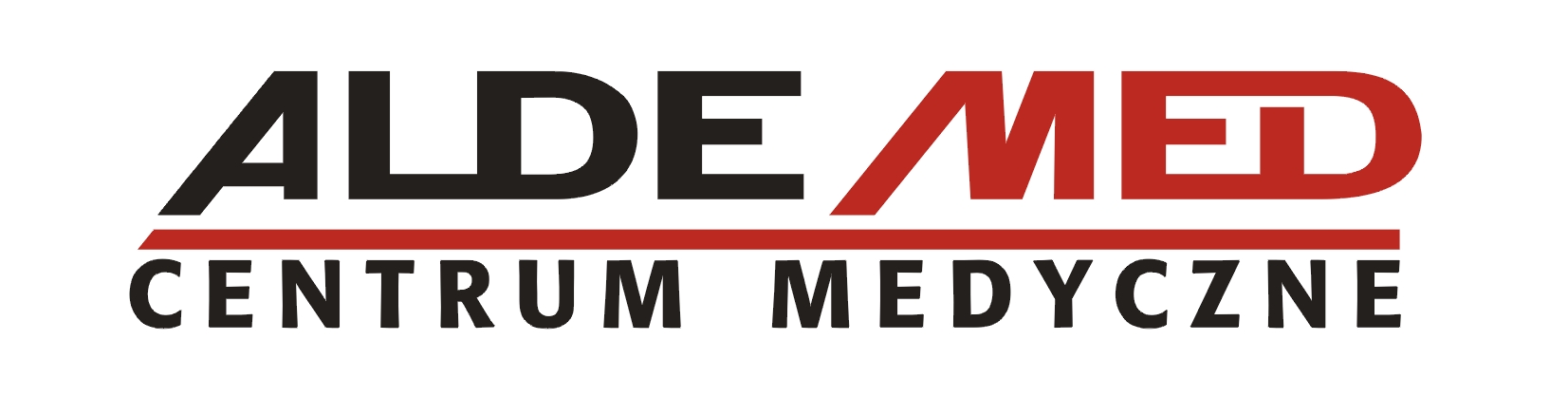 OŚWIADCZENIE I ZGODA PACJENTA NA ZABIEG ……………………………………………………………………                              Imię i nazwisko pacjenta                                                                                                       PESEL…………………………………………………………                               ……………………                                     Oddział                                                                                                            data  Oświadczam, iż zostałem/am poinformowany/na przez ………………………………………                                                                                                                      Imię i nazwisko lekarza o potrzebie przeprowadzenia u mnie zabiegu, jako najkorzystniejszej dla mnie metody leczenia. Otrzymałem wszelkie informacje co do rodzaju zabiegu, a także innych metod leczenia. W trakcie rozmowy miałem/am możliwość zadania pytań dotyczących wszelkich interesujących mnie kwestii związanych z zabiegiem, ryzykiem zabiegu, okolicznościami przed i po zabiegowymi oraz związanym z nim ryzykiem. Uzyskałem/am wyczerpującą odpowiedź na wszystkie interesujące mnie pytania, zrozumiałem/am przebieg i cel leczenia. Nie mam więcej pytań. Niniejszym wyrażam zgodę na przeprowadzenie zabiegu w postaci …………………………………………………………. i upoważniam lekarzy do wykonania czynności, które                               planowany zabieg  uznają za stosowne dla ratowania mojego zdrowia i życia w sytuacjach tego wymagających. Zgadzam się na uzasadnione medycznie zmiany lub rozszerzenie postępowania leczniczego. Udzieliłem/am prawdziwych informacji o stanie mojego zdrowia. Zobowiązuję się przestrzegać zaleceń po zabiegu. W związku z udostępnieniem moich danych osobowych wyrażam zgodę na ich przetwarzanie w ALDEMED Centrum Medyczne. Zgoda na przetwarzanie obejmuje ponadto dane będące wynikiem przeprowadzonych badań. Jestem świadomy/a, ze moje dane osobowe są objęte tajemnicą lekarską. ……………………………......                                                  ……………………………….. podpis lekarza przyjmującego zgodę                                                                                                 podpis pacjenta